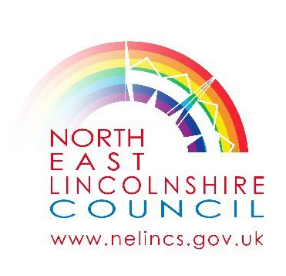 NEL Domestic Abuse Safer Accommodation StrategyIntroductionDomestic Abuse is a traumatic experience and can have significant impacts upon the lives of victims and their children. The way in which Local Authorities and our partners respond to the needs of those requiring support is changing.  In April 2021, the Department for Levelling Up, Housing and Communities (DLUHC) determined under Section 31 of the Local Government Act 2003 that a grant of £125 million should be paid to the local authorities, to enable delivery of the new statutory duty within the Domestic Abuse Act 2021.The Act places a statutory duty on tier one local authorities relating to the delivery and access to support for victims of domestic abuse and their children in safe accommodation. Further information about the Act can be found within the Local authority support for victims of domestic abuse and their children within safe accommodation factsheetWhy is the Safe Accommodation Strategy required?North East Lincolnshire Council (NELC) are responsible for the appointment of a multi-agency Domestic Abuse Local Partnership Board (DALPB). The DALPB is required to develop this strategy for the provision of such support to cover their locality, having regard to a needs assessment.As the responsible local authority for the delivery of the safer accommodation duty in North East Lincolnshire it is important that a local strategy is developed to enable the DALPB, our organisation, our partners and our communities understand how we will meet this new duty, and the impacts the DALPB aspire to achieve for victims of domestic abuse and their children. This strategy outlines North East Lincolnshire Council’s commitment to provide support and access to safe accommodation to victims of domestic abuse and their children. It is important that the DALPB and NELC work closely with our partners and victims to deliver the right services at the right time to the right people. Vision and valuesNorth East Lincolnshire has developed a multi-agency Domestic Abuse Strategy that details the partnership approach that will be delivered locally to tackle incidences of domestic abuse across our borough. This strategy details the wider vision and values, “We will reduce the prevalence of domestic abuse across North East Lincolnshire and ensure that where it does occur, we will provide the right support and services to minimise the short-term and long-term impact it has on local victims, children and their families”.This Safer Accommodation Duty strategy will form a part of our response to this vision for North East Lincolnshire.  This strategy will also contribute to the delivery of our Outcomes Framework, specifically:Sustainable Communities – reducing the number of people in housing difficultiesFeels Safe and Are Safer - % of residents who feel safe, domestic abuse ratesTo achieve our vision, NELC and its partners will embrace the following values:The safety and wellbeing of victims of domestic abuse and their children is our priorityWe provide safe and supportive spaces for victims of domestic abuse and their children that consider their individual needs and circumstancesVictims of domestic abuse and their children are respected and shown empathy. Their voice is heard and influences the services providedWe work together at a pace lead by victims and their children. We should not force anyone to move at a pace they are not ready for or equipped to manageWe work together to prevent reactive changes and have robust plans in place to enable victims and their children to access the support they need when they need itWe believe in victims of domestic abuse and their children, especially when they appear to not believe in themselves, and we will work together to help them all to fulfil their potentialThe behaviours we see in our victims and their children are a form of communication. It is our roles as professionals to understand what is being communicated and to respond in ways that help, not hinderWe will continually strive to monitor, evaluate, and improve services, acknowledging that there will always be room for improvementThe needs of domestic abuse victims and their children in North East Lincolnshire As a part of our duty to meet the needs of our victims and children, we need to work with our local partners to complete a needs analysis. The need analysis will provide the DALPB with a comprehensive overview of the following areas:The prevalence of and trends in domestic abuse and other forms of violence including that against women and girlsThe needs for support, protection, and safety of those who are affected by domestic abuse in the local populationThe nature and extent of the need for and provision of specialist support in respect of those persons affected by domestic abuse with presenting protected characteristicsThe nature and extent of the need for and provision of specialist support to women who are affected by domestic abuse and their childrenAlthough the needs analysis is in its early stages of development, we can already identify those recurring issues that are being reported across multiple services. These relate to the number of referrals into services for victims of domestic abuse, the dramatic increase in the proportion of high-risk referrals and cases during the Covid19 pandemic and the overall presence of Domestic Abuse across the borough. We can see a connection between the Multi Discipline Index and the rates of Domestic Abuse reported and the number of children in need of the support of statutory services. We are well informed about which of our local services are proactive in reporting incidents of Domestic Abuse and which organisation are making referrals for victims and children to access support. We are also able to identify gaps whereby some of our local services have not been reporting or referring. We can understand from talking to our partners that there is a need for us to work together to deliver a trauma informed pathway, enable our victims and their children to safely sharing their story, without the need to repeat this to several professionals.  The need for Safer Accommodation in North East Lincolnshire We know that to give victims of domestic abuse and their children the best opportunities to thrive, we need to support them to find somewhere safe, that they can call home. We understand and accept that depending on the individual circumstance, what a suitable home looks like, will be different to everyone. In addition to the legal duty for North East Lincolnshire Council to provide access to a designated refuge, access to a refuge is not the most suitable option for everyone.  Some people have needs that cannot be appropriately supported in a refuge, whilst others may feel a refuge is not a place suitable for them or their children. There is a need to explore a wider range of accommodation options that can provide victims and their children with a safe place to call home.Data collected via the Housing Related Support Gateway between June 2016 to March 2020 shows:890 people accessed Housing Related Support, accounting for a total of 1,221 HRS episodes identified as in need of domestic abuse supportOf the 1,221 episodes recorded, 327 were to access refuge accommodation, 541 were to access floating support delivered by women’s aid and 333 episodes were to access the Freedom Programme. The remaining episodes were to access housing or HRS via other providers. 242 people accessed 2 or more episodes of support, 61 people accessed more than 3 episodes of supportOf the 1,167 completed episodes we can understand that over 50% completed their support however we are unaware of their move on destination or outcome. Just over 10% of episodes came to an end because a person was asked to leave, evicted or abandonment. 12% of completed episodes resulted in people moving onto accessing a private sector tenancyOut of 1,249 clients who were reviewed as part of the HRS transition, 11 people had indicators relating to them being a victim of Domestic Abuse who continued to access additional support from HRS providersWe can already understand that developing an accessible pathway to enable accommodation and support to be accessed when needed is important. Although we know current domestic abuse services are able to complete comprehensive assessments regarding the needs of victims and their children relating to domestic abuse and their safety, there is a need to consider how a joint assessment process could be developed to enable assessment of housing needs to be incorporated.We understand we have gaps in our local offer to provide safe accommodation to some members of our communities who have protected characteristics. We need to work with local partners to develop the local offer to enable safe accommodation options to be accessible to our victims with protected characteristics, where there is a local need.  We are also able to recognise a need for access to emergency accommodation as there is no specific or specialist offer to provide this for victims of domestic abuse or their children. Current offer to access Safer Accommodation in NELThe current offer to access safer accommodation in North East Lincolnshire specifically for victims of domestic abuse and their children is limited. Below we have been able to identify the current commissioned accommodation options. 15 unit Women’s Refuge with supportB&B accommodation only (not duty compliant)None-specific dispersed accommodation with and without support (not duty compliant)None-specific hostel accommodation (not duty compliant)Empower, Safer Homes Target Hardening scheme (not duty compliant)Safer Accommodation opportunities we believe we need to exploreAs part of the local offer we believe needs to be developed to deliver the safer accommodation duty, below outlines the opportunities we feel could be explored to deliver the duty and provide a safe offer for victims and their children. Outreach support linked to a dispersed accommodation modelResettlement accommodation with dedicated supportSanctuary scheme (Target Hardening with associated support)Complex IDVA support linked to dispersed accommodationA wider range of dispersed accommodation options Accessible dispersed accommodation (victims with protected characteristics)Access to Crisis/Emergency accommodation and supportIntegrated pathway to access other forms of accommodation and support where Domestic Abuse or risk of is not the primary needJoint pathway to access all options, including assessment of Domestic Abuse risk and housing assessmentHow will the Safer Accommodation Strategy be delivered?The Domestic Abuse Local Partnership Board will undertake a comprehensive commissioning exercise, utilising data and intelligence from across the borough and its partners. This will include opportunities for victims to be involved in the commissioning process, enabling their voice and experiences to become a part of developing the offer for North East Lincolnshire.A Domestic Abuse Need Analysis will be completed. This analysis will be reviewed on an annual basis to understand how local needs are changing and how service delivery needs to adapt to continue to meet local needs.A robust delivery plan will be developed. This will detail the services or systems that will be commissioned and how we will understand if delivery is achieving the intended outcomes and impacts for victims and their children.Pathways to access a range of safer accommodation options will be developed and delivered across all commissioned services.Collective monitoring will be established to enable commissioned services to understand the impact of their delivery. This will also allow the Council to report back to Government and evidence that it is meeting the requirements of the duty. What will our NEL Safer Accommodation Strategy achieve for North East Lincolnshire and for victims of Domestic Abuse and their children? Through the delivery of this strategy we want to enable a consistent, and accessible pathway to be developed that is supported by all our partners. This will enable access to support options at the earliest opportunity, with comprehensive support being accessible and being delivered as a preventative. We will create safe opportunities for victims of domestic abuse and their children to have a voice and be heard to enable partners to understand their needs. We are committed to completing a comprehensive commissioning based upon local needs, this will enable us to work together to provide the options identified to meet these needs, whilst meeting the safer accommodation duty.We will provide equality of choice with suitable options based upon risk and need to access the right accommodation and support. This will include options for accessible accommodation and specific accommodation and support commissioned for victims with protected characteristics. We will encourage, support and be a part of partnership working. Partnership working enables North East Lincolnshire to benefit from us working together to utilise the skills, experiences, and knowledge of our partners to provide the right support, at the right time for our victims and their children. When the time is right, we will work together to support victims and their children to return safely to their own homes or move to new a home if this is what is best for them and their future. We will work together to provide flexibility and opportunities for change to enable services to deliver what is needed for our victims and their children. How will we know we are making a difference and delivering the safer accommodation duty?Through the delivery of services to meet the safer accommodation duty, we would expect to see changes taking place across North East Lincolnshire. This would include, but is not limited to:We would anticipate seeing the number of referrals to access support and/or accommodation increase as we strengthen the conversation about Domestic Abuse and establish a clear offerWe see support being offered and accessed at the earliest opportunity Reduction in the number of children and young people who go on to be involved in domestic abuse in later lifeThrough the delivery of preventative work, we would anticipate to the see the number of repeat victims presented to MARAC reduceWe would aspire to see a reduction in the number of high-risk cases due to timely support and intervention The number of victims and their children presenting as homeless, or at risk of homelessness reducesThe number of victims being evicted from refuge accommodation reduces The number of victims being supported to secure suitable accommodation increasesWe increase the number of victims and their children, who can remain safely in their homes We are delivering an improved joint pathway across our partnerships to enable victims and their children to access the right support at the right timeDomestic abuse services across the borough are working in partnership to deliver a person centre service for all victims and their children All partners are contributing to the ongoing monitoring and development of domestic abuse services to enable the borough to respond to changing needs and demandsEquality and diversity impact assessmentThe initial equality and diversity impact assessment does not identify any negative impacts the delivery of this strategy would have upon any protected characteristic groups. This assessment will need to be updated upon completion of the commissioning exercise. 